FFESSM  CODEP VAL D’Oise_______________________________________ASSOCIATION DECLAREE - LOI du 1 er JUILLET 1901Siège social : 41 rue de Paris 95130 Franconville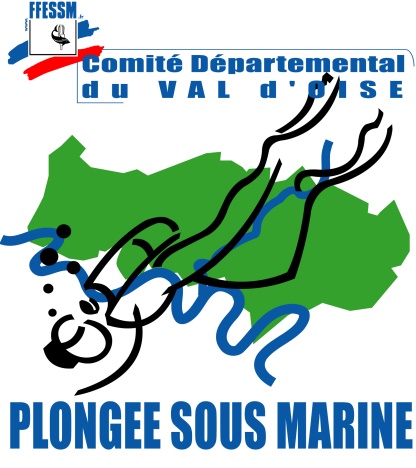 ______________________________Commission médicale et secourismeBULLETIN D’INSCRIPTION A LA FORMATION SECOURISMEPSC1 (Prévention et secours civique de niveau 1)  Dates : dimanche 28 avril 2019 Lieu : Piscine d’Herblay  Nom et prénom du stagiaire :	  Date de naissance :  	    		Lieu de naissance :					Nationalité :   Adresse :  	  Téléphone :					E-mail :  Club d’appartenance :							Numéro du club : 	  Numéro de licence fédérale :		  Niveau de plongée :		  Joindre un chèque de 20 € à l’ordre du « CODEP 95 de plongée »Signature du Président de club					Signature du candidatPS: retourner ce bulletin d’inscription rempli, avec le règlement joint, par voie postale uniquement, à :Stéphane ORÈS81 rue du Général Leclerc95600 EAUBONNEE-mail : stephane.ores@free.frTéléphone : 06 60 66 37 32 